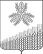 АДМИНИСТРАЦИЯ КРАСНОПОЛЯНСКОГО СЕЛЬСКОГО ПОСЕЛЕНИЯ КУЩЕВСКОГО РАЙОНАР А С П О Р Я Ж Е Н И Еот 06.12.2022 года						                               № 39-рх. Красная Поляна«О проведении оценки рисков на рабочих местах  и создании комиссии  по проведению  оценки рисков на рабочих местах»В целях повышения качества организации работ по охране труда, внедрения и совершенствования системы управления охраной труда (СУОТ), в соответствии с ТК РФ.Утвердить и ввести в действие Положение о системе управления   профессиональными рисками в организации.Работникам организации принять Положение о системе управления   профессиональными рисками к руководству и исполнению.Создать комиссию по проведению оценки рисков на рабочих местах в составе:Председатель аттестационной комиссииГлава Краснополянского сельского поселения Кущевского района  - Сиденко Вероника Александровна.Члены комиссии:  Ведущий специалист Администрации Краснополянского сельского поселения – Губанова Инна Юрьевна.    Ведущий специалист-финансист Администрации Краснополянского сельского поселения –Сисенова Айна Сарсербаевна.Комиссии по проведению оценки рисков на рабочих местах составить перечень рабочих мест на которых будет проводиться оценка рисков.Назначить ответственным за взаимодействие с организацией проводящей оценку рисков на рабочих местах  инженера по охране труда – Сиденко Веронику Александровну Назначить ответственным за хранение материалов инженера по охране труда – Сиденко Веронику Александровну .По результатам  работы по проведению оценки рисков на рабочих местах ознакомить работников с картами оценки рисков на рабочих местах. Назначить ответственным за ознакомление работников с картами оценки рисков Главу Сиденко Веронику Александровну.Контроль выполнения приказа оставляю за собой:Глава Краснополянского сельского поселения Кущевского района                                                       В.А.Сиденко 